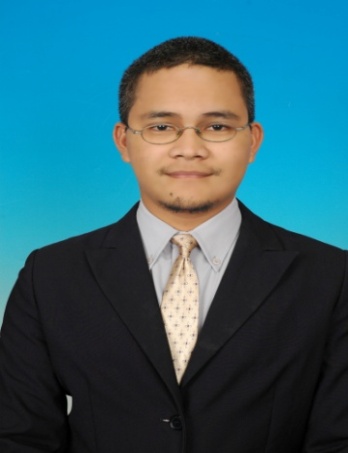 TranslatorA reliable and talented translator especially in SAP localizationAble to translate excellently written documents from source language (English) to target language (Malay)PERSONAL SUMMARYAREAS OF EXPERTISE TranslationProofreading Documents and certificatesSAP translationTechnical paper/reportPaper/Books/Thesis/ AbstractSurveys and Questionnaires Resume/CV/TranscriptsSpeech, poems and subtitles, advertisementPERSONAL SKILLSDetail oriented Well organized FriendlyFast learnerPERSONAL DETAILSMohd Azlan Ahmad16, Jalan Pulai Indah 5/15,Taman Pulai Indah, Johor Bharu, Johor,Malaysia M: +6019-7101304 E: mohd.azlan.bin.ahmad1@gmail.comNationality: MalaysianREFERENCERoslindawati Binti HaronQalam Hijrah Network(roslindawatiharon@gmail.com; nda_haron@yahoo.com)+6017-7669108WORK EXPERIENCESTranslator	(Jun 2007 – present)Working as freelance for translation agencies and lecturers/students in UTMField Service Engineer	(July 2008 – August 2013)Serviced for General Electric (GE) Power and Water Technologies company specializing in chemical specialties supply and after sales services stationed in Lotte Chemical Titan (Formerly known as Titan Petrochemical Sdn Bhd), Pasir Gudang.KEY SKILLS AND COMPETENCIESFluent in both Malay and English languagesExcellent in communication skillsAble to work under tight deadline and pressureHighly experienced in Microsoft Office windowsACADEMIC QUALIFICATIONS Meng. Environmental Engineering, Best Student Award, Universiti Teknologi Malaysia (UTM), Johor Bahru, Johor 2016Certificate of Translation, Malaysian National Institute of Translation (ITBM), 2015 Certificate of Translation Editing, Malaysian National Institute of Translation (ITBM), 2014BSc. (Hons) Industrial Biology, Universiti Teknologi Malaysia, Johor Bahru, Johor (2004)Sijil Pelajaran Malaysia, Sek Tuanku Abdul Rahman, Ipoh, Perak (1998)